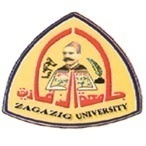        كلية التربية الرياضية بناتقسم التمرينات والجمباز والتعبير الحركىمجلس قـسـم شهر سبتمبر للعام الجامعى 2019/2020م   انه فى يوم الأحد الموافق 8/ 9 /2019م انعقد مجلس قسم التمرينات والجمباز والتعبير الحركي فى جلسته الشهرية برئاسة أ.د/ امال محمد مرسى  رئيس مجلس القسم وبحضور كلا من:- 	بدأت السيدة رئيس المجلس  بسم الله الرحمن الرحيم والصلاة والسلام علي اشرف الخلق سيدنا محمد وعلي اله وصحبه اجمعين  ، رحبت بالحضور ، وتم مناقشة الموضوعات التالية:-موضوع (1)المصادقةعلى محضر إجتماع الجلسة السابقة** القرار :- ((الموافقة))موضوع (2)بشأن عرض تقرير اللجنه العلميه لترقى الاساتذة والاساتذة المساعدين والخاصبالدكتورة /سوسن السعيد عبد الحميد محمدوترقى سيادتها من درجه مدرس دكتور الى درجه استاذ مساعد بالقسم.*الـــقــــرار:إحيط المجلس علما وتم الموافقهموضوع (3)بشأن عرض تقرير اللجنه العلميه لترقى الاساتذة والاساتذة المساعدين للاستاذ المساعد /رباب عطية وهبه بكروترقى سيادتها من درجه الاستاذ المساعد الى درجه استاذ بالقسم.*الـــقــــرار:إحيط المجلس علما وتم الموافقهموضوع (4)بشأن منح الدارسة/ مروه جودةاحمدمحمدعليوهدرجه الماجستيرحيث تمت المناقشة فى 24/8/2019م  واوصت اللجنه منحها درجة الماجستير.*الـــقــــرار:أحيط المجلس علمًا.موضوع (5)بشأن تشكيل لجنه الحكم والمناقشةللدارسة / نجلاء على الأعصر الشيخ  لنيل درجة الدكتوراهلبحث بعنوان" توجيه الاعلام الرياضى لتنمية بعض القيم التربوية باستخدام الدراما الحركية لمرحلة الطفولة المتأخرة "وتشكل لجنه الحكم والمناقشة من- ا.د/ زينب محمد أحمد الأسكندرانى   (مشرفا)- أ.د/سميرة محمد خليل              ( مشرفا)- أ.د/ منال محمد سيد أحمد منصور   (مناقشا)- ا.د/  كريم محمد محمود الحكيم       (مناقشا)*الـــقــــرار:احيط المجلس علماموضوع (6)بشأن منح الدارسة/ احسان أحمد يوسف سالمدرجه الدكتوراهحيث تمت المناقشة فى 5/7/2018م  واوصت اللجنه منحها درجة الدكتوراه.*الـــقــــرار:إحيط المجلس علماًموضوع (7)بشأن منح الدارسة/ منى محمد صبرى نصيردرجه الماجستيرحيث تمت المناقشة فى 24/9/2019م  واوصت اللجنه منحها درجة الماجستير.*الـــقــــرار:إحيط المجلس علماًموضوع (8)بشأن منح الدارسة/ أمانى إبراهيم محمد هريدىدرجه الدكتوراهحيث تمت المناقشة فى 24/8/2019م  واوصت اللجنه منحها درجة الدكتوراه.*الـــقــــرار:إحيط المجلس علماًموضوع (9)بشأن منح الدارسة/ ريهام محفوظ حامد علىدرجه الماجستيرحيث تمت المناقشة فى 24/9/2019م  واوصت اللجنه منحها درجة الماجستير.*الـــقــــرار:إحيط المجلس علماوتفضلوا بقبول فائق الإحترامأمين سر المجلس                                                                  رئيس القسم    ا.م. د/ نهله عبد العظيم                                               أ.د/امال محمد مرسىالتوقيع بالحضور على مجلس القسم  شهر8/9/ 2019م:1-أ.د/ ناهد علي حتحوت                                      2-أ.د/ ناهد خيرى فياض3- أ.د/ الهام عبد العظيم فرج4-أ.د/ زينب محمد الاسكندرانى  5-أ.د/ نادية عبد القادر احمد6-أ.د/أمل مهيب النجار                                                7-أ.د/ سلوي سيد موسي 8-ا.د/ وفاء السيد محمود                                     9-أ.د/ هويدا فتحي السيد 10-أ.د/ انتصار عبد العزيز حلمى11-أ.د/ جيهان احمد بدر                                      12-أ.د/ إيمان محمد محمد13-أ..د/ مني السيد عبد العال                              14-أ.د /منال محمد منصور          15-أ.د/ أمانى الجندى16-أ.م.د/عالية عادل شمس الدين                          17-أ.م.د/دعاء كمال محمد18-أ.م.د /  دعاء عبد المنعم    19-أ.م.د / حميده عبد الله الخضرجى 20-أ.م.د/ رباب عطية وهبه21-أ.م.د/ شرين احمد طه22-أ.م.د/ منى محمد نجيب 23-أ.م.د/ هبه عبد العزيز 24-أ.م.د/ نهله عبد العظيم 25-أ.م.د/ رانيا عطية 26-د/ تركان صبرى 27 د/هبه سعيد  28د/ سمر عبد الحميد 29د/ اميرة يحى30د/ سمر سمير1-أ.د/ ناهد علي حتحوت                                      2-أ.د/ ناهد خيرى فياض3- أ.د/ الهام عبد العظيم       4-أ.د/ زينب محمد الاسكندرانى  5-أ.د/ نادية عبد القادر6-أ.د/أمل النجار                                                7-أ.د/ سلوي سيد موسي 8-ا.د/ وفاء السيد محمود                                     9-أ.د/ هويدا فتحي السيد 10-أ.د/ انتصار عبد العزيز                                    11-أ.د/ جيهان احمد بدر                                      12-أ.د/ إيمان محمد محمد13-أ..د/ مني السيد عبد العال                              14-أ.د /منال محمد منصور          15-أ.د/ أمانى الجندى16-أ.م.د/عالية عادل شمس الدين                          17-أ.م.د/دعاء كمال18-أ.م.د /  دعاء عبد المنعم    19-أ.م.د / حميده الخضرجى 20-أ.م.د/ رباب عطية21-أ.م.د/ شرين احمد طه22-أ.م.د/ منى محمد نجيب 23-أ.م.د/ هبه عبد العزيز 24-أ.م.د/ نهله عبد العظيم 25-أ.م.د/ رانيا عطية26-د/ تركان صبرى 27 د/هبه سعيد  28د/ سمر عبد الحميد 29د/ اميرة يحيى30د/ سمر سمير